Tvivlen er et udtryk for bevægelse2. påskedag i Granslev og Laurbjerg kirkerSalmer: 234,218,249,,245,217,247 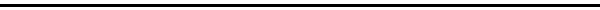 Kære menighedJeg vil begynde med noget jeg læste i et interview med Bjarne Reuter. Det var som I husker Bjarne Reuter der genfortalte Biblen, en bog som fik samme titel bare på dansk og kom til at hedde Bogen. Heri genfortæller han naturligvis også dagens tekst, som hos Bjarne Reuter lyder sådan her: Bedst som de gik og diskuterede, dukkede en fremmed op, som spurgte, hvad de talte om? – Vi taler om det, der skete i påsken i Jerusalem, sagde Simon. – I påsken? sagde den fremmede, skete der noget i påsken? Disciplene måbede. – Du må godt nok være kommet langvejs fra, siden du ikke ved, hvad der skete i påsken.– Hvad skete der? spurgte den fremmede.Filip rystede på hovedet.– Påstår du, at du ikke har hørt om Jesus fra Nazaret? Folk taler ikke om andet i hele Judæa. Men bortset fra det, så er det en sælsom historie. Vi er to af Jesus’ nærmeste, og vi havde jo håbet, at Jesus skulle være vores Messias. Men lige nu er vi mere forvirrede end nogensinde. Den fremmede fik nu historien fra begyndelsen, lige fra brylluppet i Kana til korsfæstelsen på Golgata. Simon tilføjede, at forløbet ikke var blevet mindre foruroligende, da graven, som Jesus blev lagt i efter korsfæstelsen, pludselig stod tom.– Og ingen af dem, som har været derude, kan forklare, hvad der er sket, sagde Filip. Man var nu nået til landsbyen Emmaus. Det var blevet aften, og man blev enige om at gå ind på den nærmeste kro for at få et måltid mad. De tre mænd fandt et sted at sidde, men i samme øjeblik den fremmede tog brødet og velsignede det, vidste disciplene, hvem de havde med til bords. Interessen for måltidet var pludselig væk. Det var, som om verden omkring de to disciple var forsvundet. På turen havde de været uenige om mangt og meget, men de var enige om, at manden, som havde gjort dem følge, var Jesus.I al hast ilede de tilbage til Jerusalem og fortalte de andre disciple, hvad de havde oplevet i Emmaus.– Hvordan kan I sige, det var ham? spurgte Andreas.– Det var måden, han delte og velsignede brødet, sagde Filip, der er kun én i hele verden, som gør det på den måde.I det interview jeg læste forleden fortæller han om sit eget forhold til tro og tvivl og fortæller at han især kan lide apostlen Thomas, som tvivler. Han tænkte, at da han gav sig i kast med den store genfortælling, så ville det blive en vej til en tro. Men sådan blev det ikke. Han er mere som en Thomas. Snart er det der, snart er det borte.Han siger om fortællingen til i dag:"Da disciplene møder Jesus, har han en bestemt måde at bevæge sig på, da han bryder brødet. På den ene side kan de godt se, at det er ham, på den anden side er de ikke sikre. På den måde er fortællingen i evig bevægelse. Mit eget forhold til den tekst er, at jeg også er uafklaret. Jeg har det som de to disciple på kroen: Kan det være sandt? Kan det være noget, vi bilder os ind? Den bevægelse gør, at vi aldrig kan lægge os fast - jeg ønsker det heller ikke.""Tvivlen er et udtryk for bevægelse. At døren står på klem, og at jeg ikke ønsker nogensinde at lukke den helt i. Hvorfor gøre det? Jeg kan godt lide, at det changerer. Den historie har som flere andre i Det Nye Testamente noget, som du ikke finder andre steder. Der er ikke en brugsanvisning til det. Her står vi over for noget, der er uforklarligt og irrationelt. Det kan jeg godt lide."Så vidt Bjarne Reuter. Jeg synes det er et godt standpunkt. Selvom jeg langt inde i mig selv har en fuldstændig afklaret tillid til og tro på opstandelsen, så har jeg også tvivlens levende bevægelse. Det er aldrig noget, som bare bliver til en sikkerhed, men hele tiden noget vi må gribe efter, troen på at livet er umisteligt og så meget værd. Troen er noget vi hele tiden også må modtage. Måske er det mere modtagelse end at vi selv griber det.Og så fortæller Bjarne Reuter følgende:"Min far fortalte engang, at der er det mærkelige ved ild, at hvis man bevæger en finger frem og tilbage i flammen, sker der ikke noget. Hvis man holder fingeren stille, brænder man sig. Det er nøjagtigt det samme med tro og tvivl."Det er sådan et fint billede. Lige da jeg læste det, tænkte jeg at det var lidt for smart. Men senere kom jeg til at tænke på, at det er så rigtigt set.Flammen er sandheden. Hvis du er helt inde i den, så brænder du op. Men hvis du hele tiden pendulerer rundt omkring den, så har du den i sigte hele tiden.Trosbekendelsen er sandheden, men når vi siger trosbekendelsen, så er der hele tiden noget, som ikke bundfælder sig helt. Der er hele tiden noget tilbage. Vi står aldrig lige midt i flammen. Troen må hele tiden være i bevægelse aldrig blive til en sandhed, der er hundrede procent klippefast. For så gror vi selv fast. Troen er stadigvæk en bøn. Sådan er det også med påskens budskab om opstandelse. Jeg vil gøre alt for at fastholde opstandelsen, fordi den viser, hvor meget værdi Gud sætter på menneskelivet. Men den må aldrig blive til en form for fundamentalisme, en endegyldig sandhed en gang for alle, for så mister jeg synet for alt lys og skygge i livet og hos alle dem, som jeg lever sammen med.At der er lys og skygge i troen betyder at det er nemmere at forholde sig åben og med hjertelighed også over for dem, der ikke vil høre et ord om at kristendommen sætter livet højt og i påsken giver det så stor værdi, at hvert menneske får opstandelse og evighed.At holde fingeren stille inde i stearinlysets flamme er uholdbart og smertefuldt og i virkeligheden destruktivt. Vi kan være tæt på flammen, men kun i bevægelse.Så er det bedre at beslutte sig for at gå i kirke en gang imellem og gennemtænke sagen. Vi ved jo godt, hvor afgjort det hele er en gang for alle, når vi har besøg af Jehovas vidner. Det er ikke let at diskutere med dem, fordi de holder fingeren stille og kan ikke tænke på andet end at de med afsavn og smerte står med sandheden alene. Og derfor mener, at vi andre falder udenfor, når det gælder Guds bestemmelse om, at vi er så vigtige, at vi ikke må fortabes. Troen og tvivlen må følges ad. Vejen til Emmaus må også være vejen til sandheden. Men da disciplene sidder med sandheden forsvinder den. Da er Kristus borte. Kristus kan vi ikke fastholde i et dogme og en sandhed. Det vil gå galt. Kærlighed kan ikke ejes uden at den dør. Kærligheden og opstandelsens liv er en gave, som vi har fået og som vi ønsker hinanden tillykke med, når vi siger glædelig påske til hinanden.Og undervejs kan vi hjælpe hinanden til at fastholde troen, når tvivlen kommer. Det er blandt andet det vi gør lige nu her i kirken.Glædelig påske!Amen